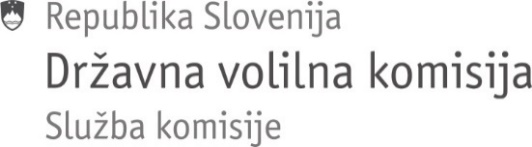 ČLANICAM IN ČLANOMDRŽAVNE VOLILNE KOMISIJEŠtevilka: 040-3/2019-7Datum: 5. 2. 2019ZADEVA: 	Predlog amandmajev k Predlogu Poslovnika Državne volilne komisije za drugo obravnavoK Predlogu Poslovnika Državne volilne komisije, ki ga je Državna volilna komisija (DVK) sprejela na 79. seji dne 14. 11. 2019, predlagam naslednje amandmaje: K 15. členu: Črta se tretji odstavek.1.A - Variantni predlog: 15. člen se črta. Obrazložitev: Strokovni kolegij je bil prvotno mišljen kot nova oblika dela, ki se je na nek način uporabljal v praski še v preteklosti vendar ta oblika dela ni bila formalno urejena v poslovniku. Naj ob tem spomnim primere priprave različnih osnutkov odločb (volitve v državni svet, zadeva Erzin in Jelovšek ipd.), ki jih je pripravila ožja skupina članov DVK, in jih je nato končno potrdila DVK na seji. S sprejemom dopolnitve tega člena s tretjim odstavkom, se je na nek način izničil temeljni namen prvotne določbe, to pa je, da se v podobnih primerih sestane strokovni kolegij, ki po poglobljeni razpravi pripravi osnutek oziroma predlog odločitve za DVK. Končno odločitev pa vedno sprejme DVK na seji. Ponovno je treba poudariti, da strokovni kolegij ne sprejema dokončne odločbe, ne gre za odločanje v »tajnosti« kot želijo nekateri razumeti in predstaviti, temveč strokovni kolegij pripravi osnutek oziroma predlog stališča, odločitve, ki jo potem vedno na javni seji sprejem (ali zavrne) DVK. Predlagam, da se tretji odstavek črta. Če to ni sprejemljivo za člane DVK pa predlagam, da se črta celotni 15. člen, in da se ta oblika dela ne predvidi v poslovniku.   K 44. členu:V 44. členu se doda šesti odstavek, ki se glasi:»(6) Akreditirani opazovalci so lahko navzoči na seji in spremljajo delo komisije, nimajo pa pravice do razprave.«Obrazložitev: Amandma je oblikovan na podlagi opozorila dr. Saša Zagorca. V poslovniku nismo imeli posebej in izrecno urejeno, kako dopuščamo opazovanje dela komisije (zakonska obveza) domačim in tujim opazovalcem ter navzočnost predstavnikov list kandidatov. Ne gleda da je prisotnost javnosti na seji urejena v tretjem odstavku 44. poslovnika, kar zadošča za domače in tuje opazovalce v novem tretjem odstavku izrecno določamo s poslovnikom, da se predstavnike kandidatur in akreditirane opazovalce vabi na sejo (v času volilnih opravil). K 45. členu:45. člen se spremeni tako, da se glasi: »45. člen(navzočnost predstavnikov medijev)(1) Predstavniki medijev imajo pravico biti navzoči na javnih sejah komisije ter obveščati javnost o njenem delu.(2) Javne seje komisije se lahko zvočno in slikovno snemajo na način, da se s tem ne moti dela komisije. (3) Naprave za slikovno in zvočno snemanje se pred začetkom seje morajo namestiti na način, da se s tem ne ovira člana komisije . V času poteka seje teh naprav ni dovoljeno premikati oziroma prestavljati in s tem motiti dela komisije ali razprave razpravljavca, lahko pa se to stori v času, ko je seja prekinjena.  (4) Predstavniki medijev med potekom seje ne smejo dajati pripomb, komentirati razprave članov in drugih sodelujočih, zastavljati vprašanja ali na drugačen način motiti dela komisije. (5) Za red na seji komisije skrbi predsedujoči na način, ki je določen s tem poslovnikom. Če predsedujoči kljub opominu ne more zagotoviti reda na seji, prekine sejo in odredi, da se naprave iz drugega odstavka tega člena odstranijo iz prostora, kjer poteka seja.«   Obrazložitev: S predlagano določbo poslovnika se ne prepoveduje uporabo naprav za slikovno in zvočno snemanje (kamere, snemalnike, pametne telefone ipd.) na seji komisije temveč se določa: način (pravila) uporabe teh naprav na seji,pravice predstavnikov medijev in kdo in na kakšen način se zagotavlja red na seji komisije.Predlog amandmaja sledi tudi predlogom Mitja Šuligoja in Draga Zadergala, saj je iz vsebine predlaganega amandmaja, da je temeljni namen te določbe zagotoviti nemoteno delo komisije. Predlagani amandma se razlikuje samo v tem, da se odločitev o načinu zvočnega in slikovnega snemanja ne prepušča volji predsedujočega, temveč pravila določijo s poslovnikom v naprej, da se temi pravili lahko seznanijo tudi predstavniki medijev. K novem pododdelku V. PREDSTAVNIK LIST KANDIDATOV in 45. členu 1. Za 45. členom se doda nov V. oddelek in 46. člen, ki se glasi»V. PRAVICE PREDSTAVNIKOV LIST KANIDATOV46. člen(predstavniki list kandidatov in kandidatur)(1) Predstavniki liste kandidatov ali kandidature oziroma predstavnik zahteve za referendum ima pravico biti navzoč pri delu komisije, spremljati in nadzirati njeno delo.(2) Oseba iz prejšnjega odstavka lahko med sejo opozori predsedujočega na nepravilnosti pri delu komisije. Predsedujoči lahko o tem odpre razpravo in določanje komisije v skladu s tem poslovnikom.«2. Ostali oddelki in členi se preštevilčijo.Obrazložitev: Amandma je oblikovan na podlagi opozorila dr. Saša Zagorca, in na podlagi predloga Mitje Šuligoja.  						Direktor Službe DVK						Dušan Vučko